	1. KUŽELKÁŘSKÁ LIGA DOROSTU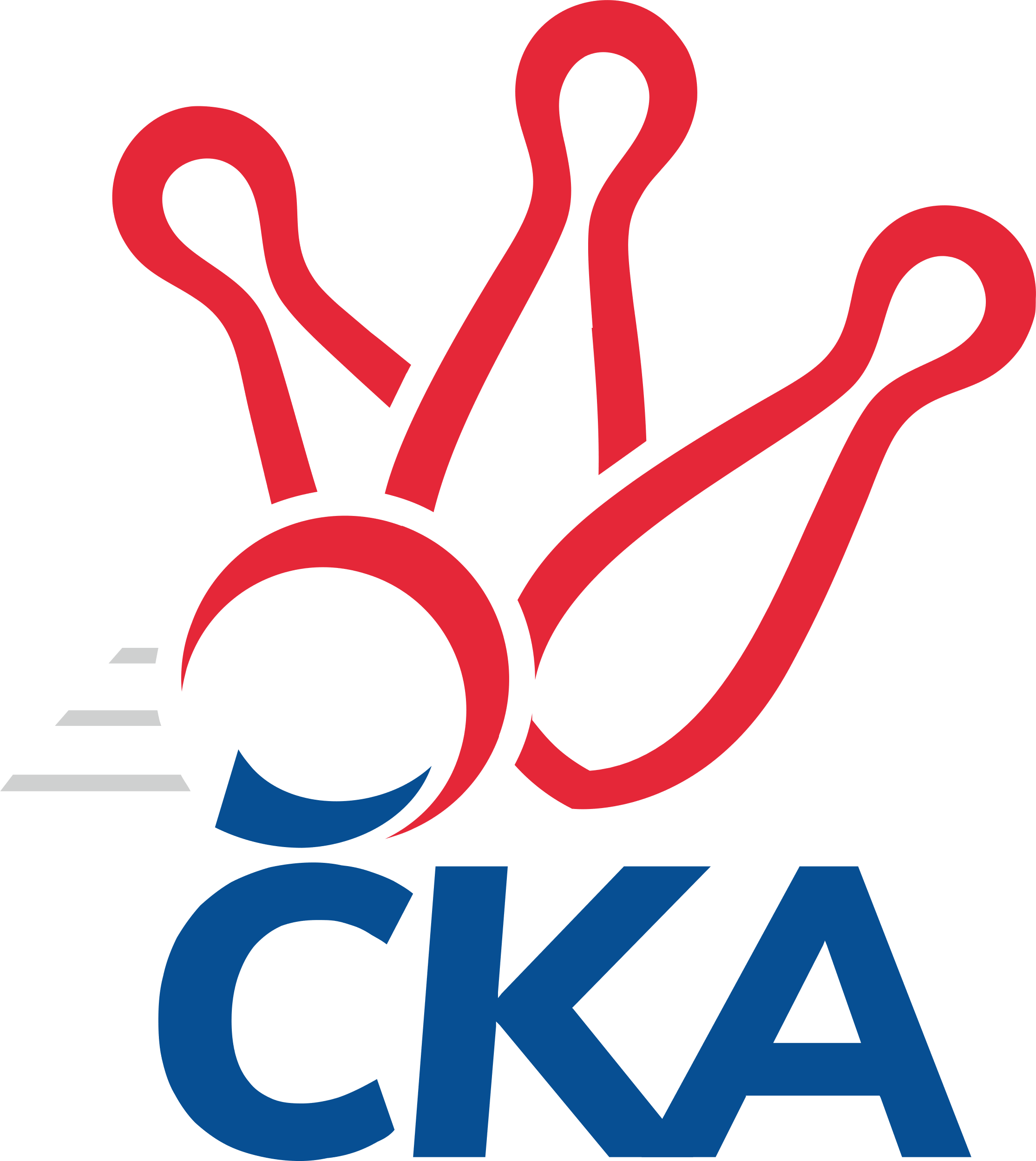 Č. 4Ročník 2023/2024	8.10.2023Nejlepšího výkonu v tomto kole: 1661 dosáhlo družstvo: TJ Třebíč1.KLD C 2023/2024Výsledky 4. kolaSouhrnný přehled výsledků:TJ Třebíč	- TJ Slovan Kamenice n. Lipou	2:0	1661:1573		8.10.TJ Sokol Soběnov	- TJ Centropen Dačice	0:2	1455:1565		8.10.TJ Lokomotiva Č. Velenice	- TJ Blatná	2:0	1646:1638		8.10.Tabulka družstev:	1.	TJ Lokomotiva Č. Velenice	3	3	0	0	6 : 0 	 	 1635	6	2.	TJ Centropen Dačice	3	3	0	0	6 : 0 	 	 1575	6	3.	TJ Blatná	4	3	0	1	6 : 2 	 	 1602	6	4.	TJ Třebíč	3	1	0	2	2 : 4 	 	 1633	2	5.	TJ Jiskra Nová Bystřice	3	1	0	2	2 : 4 	 	 1572	2	6.	TJ Slovan Kamenice n. Lipou	4	1	0	3	2 : 6 	 	 1549	2	7.	TJ Sokol Soběnov	4	0	0	4	0 : 8 	 	 1450	0Podrobné výsledky kola:	 TJ Třebíč	1661	2:0	1573	TJ Slovan Kamenice n. Lipou	Adam Straka	134 	 123 	 125 	130	512 	  	 530 	 133	137 	 126	134	Tobiáš Podhradský	Martin Tenkl	154 	 149 	 148 	145	596 	  	 506 	 123	115 	 121	147	Jan Podhradský	Josef Vrbka	151 	 134 	 133 	127	545 	  	 537 	 130	130 	 144	133	Dominik Schober	Jakub Votava	131 	 136 	 139 	114	520 	  	 0 	 	0 	 0		nikdo nenastoupilrozhodčí: Mojmír NovotnýNejlepší výkon utkání: 596 - Martin Tenkl	 TJ Sokol Soběnov	1455	0:2	1565	TJ Centropen Dačice	Patrik Fink	124 	 106 	 122 	155	507 	  	 517 	 139	119 	 138	121	Karolína Kuncová	Filip Rojdl	118 	 121 	 109 	115	463 	  	 210 	 	107 	 103		Bára Doležalová	Dominik Smoleň	120 	 114 	 118 	122	474 	  	 513 	 134	134 	 127	118	Pavlína Matoušková	Jakub Sysel	111 	 114 	 126 	123	474 	  	 535 	 151	131 	 113	140	Matyáš Doležalrozhodčí: Stanislav SladkýNejlepší výkon utkání: 535 - Matyáš Doležal	 TJ Lokomotiva Č. Velenice	1646	2:0	1638	TJ Blatná	Anna Hartlová	117 	 116 	 135 	97	465 	  	 434 	 113	99 	 108	114	Karolína Baťková	Nela Koptová	111 	 128 	 132 	119	490 	  	 606 	 166	132 	 138	170	Matyáš Hejpetr	David Koželuh	152 	 144 	 137 	145	578 	  	 503 	 136	119 	 118	130	Beáta Svačinová	Eliška Rysová	164 	 145 	 125 	144	578 	  	 529 	 118	145 	 142	124	Monika Kalousovározhodčí: Miloš NavrkalNejlepší výkon utkání: 606 - Matyáš HejpetrPořadí jednotlivců:	jméno hráče	družstvo	celkem	plné	dorážka	chyby	poměr kuž.	Maximum	1.	Matyáš Hejpetr 	TJ Blatná	578.25	377.5	200.8	6.0	2/3	(606)	2.	David Koželuh 	TJ Lokomotiva Č. Velenice	575.25	384.5	190.8	2.8	2/2	(594)	3.	Josef Vrbka 	TJ Třebíč	561.00	378.0	183.0	4.8	2/2	(569)	4.	Monika Kalousová 	TJ Blatná	547.33	376.5	170.8	6.8	3/3	(595)	5.	Eliška Rysová 	TJ Lokomotiva Č. Velenice	543.25	372.5	170.8	7.3	2/2	(578)	6.	Karolína Kuncová 	TJ Centropen Dačice	540.00	363.0	177.0	6.0	3/3	(563)	7.	Jan Mol 	TJ Jiskra Nová Bystřice	533.00	353.0	180.0	7.0	3/3	(569)	8.	Rozálie Pevná 	TJ Třebíč	529.50	355.0	174.5	10.0	2/2	(534)	9.	Matyáš Doležal 	TJ Centropen Dačice	525.00	364.0	161.0	8.5	2/3	(535)	10.	Adam Straka 	TJ Třebíč	522.50	364.5	158.0	8.5	2/2	(528)	11.	Dominik Schober 	TJ Slovan Kamenice n. Lipou	521.83	355.3	166.5	8.0	3/3	(537)	12.	Matyáš Krmela 	TJ Jiskra Nová Bystřice	521.00	364.3	156.7	13.3	3/3	(539)	13.	Tobiáš Podhradský 	TJ Slovan Kamenice n. Lipou	519.33	358.0	161.3	8.0	3/3	(552)	14.	Matěj Budoš 	TJ Jiskra Nová Bystřice	518.00	356.7	161.3	9.7	3/3	(534)	15.	Nela Koptová 	TJ Lokomotiva Č. Velenice	516.00	363.5	152.5	11.3	2/2	(536)	16.	Václav Rychtařík  nejml.	TJ Slovan Kamenice n. Lipou	507.50	356.0	151.5	10.0	2/3	(508)	17.	Matěj Pekárek 	TJ Blatná	506.25	351.3	155.0	10.0	2/3	(565)	18.	Pavlína Matoušková 	TJ Centropen Dačice	498.00	340.7	157.3	8.3	3/3	(513)	19.	Beáta Svačinová 	TJ Blatná	497.00	347.5	149.5	6.7	3/3	(547)	20.	Jan Podhradský 	TJ Slovan Kamenice n. Lipou	489.00	341.5	147.5	11.0	2/3	(506)	21.	Dominik Smoleň 	TJ Sokol Soběnov	485.17	354.7	130.5	14.7	3/3	(515)	22.	Jakub Neuvirt 	TJ Centropen Dačice	481.50	343.0	138.5	14.0	2/3	(507)	23.	Anna Hartlová 	TJ Lokomotiva Č. Velenice	480.25	332.5	147.8	12.8	2/2	(499)	24.	Patrik Fink 	TJ Sokol Soběnov	476.50	325.0	151.5	11.5	3/3	(507)	25.	Filip Rojdl 	TJ Sokol Soběnov	475.50	319.0	156.5	13.0	3/3	(492)	26.	Lukáš Průka 	TJ Sokol Soběnov	462.67	332.7	130.0	12.3	3/3	(480)	27.	Bára Doležalová 	TJ Centropen Dačice	381.00	262.5	118.5	25.0	2/3	(552)		Martin Tenkl 	TJ Třebíč	596.00	389.0	207.0	8.0	1/2	(596)		Jaroslav Šindelář  ml.	TJ Slovan Kamenice n. Lipou	528.00	368.0	160.0	4.0	1/3	(528)		Jakub Votava 	TJ Třebíč	517.00	360.0	157.0	10.0	1/2	(520)		Adriana Fürstová 	TJ Blatná	483.00	338.0	145.0	6.0	1/3	(483)		Tereza Cimplová 	TJ Slovan Kamenice n. Lipou	483.00	345.0	138.0	15.0	1/3	(483)		Jakub Sysel 	TJ Sokol Soběnov	474.00	324.0	150.0	8.0	1/3	(474)		Jan Vrbka 	TJ Třebíč	460.00	340.0	120.0	20.0	1/2	(460)		Karolína Baťková 	TJ Blatná	434.00	311.0	123.0	9.0	1/3	(434)Sportovně technické informace:Starty náhradníků:registrační číslo	jméno a příjmení 	datum startu 	družstvo	číslo startu26269	Karolína Baťková	08.10.2023	TJ Blatná	1x
Hráči dopsaní na soupisku:registrační číslo	jméno a příjmení 	datum startu 	družstvo	Program dalšího kola:5. kolo15.10.2023	ne	10:00	TJ Jiskra Nová Bystřice - TJ Sokol Soběnov	15.10.2023	ne	10:00	TJ Slovan Kamenice n. Lipou - TJ Lokomotiva Č. Velenice	15.10.2023	ne	10:00	TJ Centropen Dačice - TJ Třebíč				TJ Blatná - -- volný los --	Nejlepší šestka kola - absolutněNejlepší šestka kola - absolutněNejlepší šestka kola - absolutněNejlepší šestka kola - absolutněNejlepší šestka kola - dle průměru kuželenNejlepší šestka kola - dle průměru kuželenNejlepší šestka kola - dle průměru kuželenNejlepší šestka kola - dle průměru kuželenNejlepší šestka kola - dle průměru kuželenPočetJménoNázev týmuVýkonPočetJménoNázev týmuPrůměr (%)Výkon2xMatyáš HejpetrBlatná6062xMatyáš HejpetrBlatná115.236061xMartin TenklTřebíč5961xMartin TenklTřebíč112.745962xEliška RysováČ. Velenice5781xMatyáš DoležalDačice112.665352xDavid KoželuhČ. Velenice5782xDavid KoželuhČ. Velenice109.95783xJosef VrbkaTřebíč5452xEliška RysováČ. Velenice109.95782xDominik SchoberKamenice n. L.5373xKarolína KuncováDačice108.87517